SUNUŞ5018 sayılı Kamu Mali Yönetimi ve Kontrol Kanunu’nun 30’uncu maddesinde; “Genel yönetim kapsamındaki idareler bütçelerinin ilk altı aylık uygulama sonuçları,  ikinci altı aya ilişkin beklentiler ve hedefler ile faaliyetlerini; Maliye Bakanlığı ise merkezî yönetim bütçe kanununun ilk altı aylık uygulama sonuçları, finansman durumu,  ikinci altı aya ilişkin beklentiler ve hedefler ile faaliyetleri kapsayan malî durumu Temmuz ayı içinde kamuoyuna açıklar” denilmektedir.Söz konusu düzenlemenin amacı, kamu hizmetlerinin yürütülmesinde ve bütçe uygulamalarında saydamlığın ve hesap verilebilirliğin artırılması ile kamuoyunun kamu idareleri üzerindeki genel denetim ve gözetim fonksiyonunun gerçekleştirilmesidir. Bu amaçlara ulaşılması, idarelerin faaliyetleri ile bütçe gerçekleşmeleri ve beklentileri konularında kapsamlı bir rapor oluşturulmasına bağlıdır.Anılan madde ve yapılan açıklamalar doğrultusunda; Kurumumuz 2015 yılı ilk altı aylık dönemine ilişkin bütçe uygulamaları ve yürütülen faaliyetler ile ikinci altı aylık döneme ilişkin beklentiler, hedefler ve planlanan faaliyetlerin yer aldığı "Kırşehir İl Özel İdaresi 2015 Yılı Kurumsal Mali Durum ve Beklentiler Raporu" hazırlanmıştır.Necati ŞENTÜRK                                                                    Kırşehir ValisiI. OCAK – HAZİRAN 2015 DÖNEMİ BÜTÇE UYGULAMA SONUÇLARI	A. Bütçe Giderleri	2014 yılı başlangıç bütçesi 20.500.000,00.-TL olup, izleyen yıllar bütçeleri için %4 büyüme öngörülmüştür. Ancak 2015 mali yılına ait giderlerde kullanılmak üzere idaremiz başlangıç bütçesi 26.500.000,00.-TL olarak belirlenmiştir.	2014 yılında kurum dışı aktarmalarla eklenen tahsisi mahiyette ödeneklerle birlikte toplam 86.564.031,81.-TL gider gerçekleşmesi olmuştur.2014 Mali Yılı Ocak–Haziran dönemi bütçe gider gerçekleşmeleri, Bütçe Giderlerinin Gelişimi Tablosunda da görüldüğü gibi toplam 86.564.031,81.-TL olarak gerçekleşmiştir. 2014 yılsonu gerçekleşmelerinin %49,89’u Ocak–Haziran döneminde gerçekleşmiştir. 2015 Mali Yılı Ocak–Haziran dönemi için ilk altı aylık bütçe giderleri toplamı ise 35.118.597,97.-TL olarak gerçekleşmiş olup, bu dönemde bütçenin kullanım oranı % 132,53 olmuştur. Bu oran tahsisli mahiyette olan harcamalarında bütçe gideri sayılmasından kaynaklı ortaya çıkmıştır. 2014 ve 2015 yılları Haziran sonu itibariyle gider gerçekleşme toplamları karşılaştırıldığında, giderlerde % -18,68 oranında bir azalış olduğu görülmektedir. 2014 ve 2015 yılları ödeneklerin Ocak–Haziran dönemi sonu itibariyle fiili gerçekleşmelerine ilişkin ayrıntılı veriler aşağıdaki tabloda gösterilmiştir.01. Personel Giderleri2014 yılı Ocak–Haziran döneminde 9.269.950,46.-TL olan personel giderleri 2015 yılı Ocak-Haziran döneminde 183.775,26.-TL azalışla 9.086.175,20.-TL olmuştur. Personel giderlerindeki azalış % 1,98 olarak gerçekleşmiştir. Mukayese edilen dönemlerdeki personel giderlerinin aylık gerçekleşmeleri aşağıda gösterilmiştir.02. Sosyal Güvenlik Kurumlarına Devlet Primi Giderleri	2014 yılı Ocak–Haziran döneminde 1.475.253,33.-TL olan sosyal güvenlik kurumlarına devlet primi giderleri 2015 yılı Ocak–Haziran döneminde 157.181,46.-TL azalışla 1.318.071,87.-TL olmuştur. Sosyal güvenlik kurumlarına devlet primi giderlerindeki azalış %-10,65 olarak gerçekleşmiştir. Anılan dönemlerdeki sosyal güvenlik kurumlarına devlet primi giderlerinin aylık gerçekleşmeleri aşağıda gösterilmiştir.03. Mal ve Hizmet Alım Giderleri	2014 yılı Ocak–Haziran döneminde 9.561.841,11.-TL olan mal ve hizmet alım giderleri 2015 yılı Ocak–Haziran döneminde 1.158.192,42.-TL azalışla 8.401.633,69.-TL olmuştur. Mal ve hizmet alımı giderlerindeki azalış %-12,13 olarak gerçekleşmiştir. Anılan dönemlerdeki mal ve hizmet alımı giderlerinin aylık gerçekleşmeleri aşağıda gösterilmiştir.05.Cari Transferler	2014 yılı Ocak–Haziran döneminde 617.234,36.-TL olan cari transfer harcaması 2015 yılı Ocak–Haziran döneminde 1.703.857,90.-TL artışla 2.321.092,26.-TL olmuştur. Cari Transfer harcamalarındaki artış % 276,04 olarak gerçekleşmiştir. Anılan dönemlerdeki cari transfer harcamaları aylık gerçekleşmeleri aşağıda gösterilmiştir.06.Sermaye Giderleri	2014 yılı Ocak–Haziran döneminde 22.172.515,69.-TL olan sermaye giderleri 2015 yılı Ocak-Haziran döneminde 8.379.542,79.-TL azalışla 13.792.972,90.-TL olmuştur. Sermaye giderlerindeki azalış % -37,79 olarak gerçekleşmiştir. Anılan dönemlerdeki sermaye giderlerinin aylık gerçekleşmeleri aşağıda gösterilmiştir.07.Sermaye Transferleri2014 yılı Ocak–Haziran döneminde 89.106,93.-TL olan sermaye transferleri 2015 yılı Ocak-Haziran döneminde 109.536,12.-TL artışla 198.652,05.-TL olmuştur. Sermaye giderlerindeki artış % 122,92 olarak gerçekleşmiştir. Anılan dönemlerdeki sermaye giderlerinin aylık gerçekleşmeleri aşağıda gösterilmiştir.09.Yedek Ödenek2014 yılı bütçesinde 1.151.476,00.-TL olarak belirlenen Yedek Ödenek tutarı 2015 yılı bütçesinde ise 43.382,00.-TL artışla 1.194.858,00.-TL olarak belirlenmiştir. Yedek ödenekteki artış % 3,76 olarak gerçekleşmiştir.B. Bütçe Gelirleriİdaremizin 2014–2015 yılları Ocak–Haziran dönemi bütçe gelirlerinin gelişimine ilişkin veriler aşağıdaki tabloda gösterilmiştir.2015 mali yılında 26.500.000,00.-TL bütçe gelirleri öngörülmüştür. Bütçe gelirlerine bakıldığında; Vergi Gelirleri 70.000,00.-TL, Teşebbüs ve Mülkiyet Geliri 793.000,00.-TL, Diğer Gelirler 25.637.000,00.-TL den oluştuğu görülmektedir. Kurumumuzda 2014 mali yılı Ocak–Haziran döneminde toplam 39.664.983,77.-TL gelir gerçekleşmiştir. Gerçekleşen gelirden, Vergi Gelirlerinin 59.019,93.-TL, Teşebbüs ve Mülkiyet Gelirlerinin 173.212,83.-TL, Alınan Bağış ve Yardımları ile Özel Gelirlerin 26.655.374,34.-TL, Diğer Gelirlerin 12.777.376,67.-TL olarak oluştuğu görülmektedir. 2015 mali yılı Ocak-Haziran döneminde; Vergi Gelirleri 48.138,51.-TL, Teşebbüs ve Mülkiyet Geliri 299.874,84.-TL, Alınan Bağış ve Yardımlar ile Özel Gelirler 36.121.995,33.-TL, Diğer gelirler ise 18.277.555,24.-TL olmak üzere toplamda 54.747.563,92.-TL bütçe geliri gerçekleşmiştir.II. OCAK-HAZİRAN 2015 DÖNEMİNDE YÜRÜTÜLEN FAALİYETLER	1. Merkez Cacabey Orta Okulu Yapımı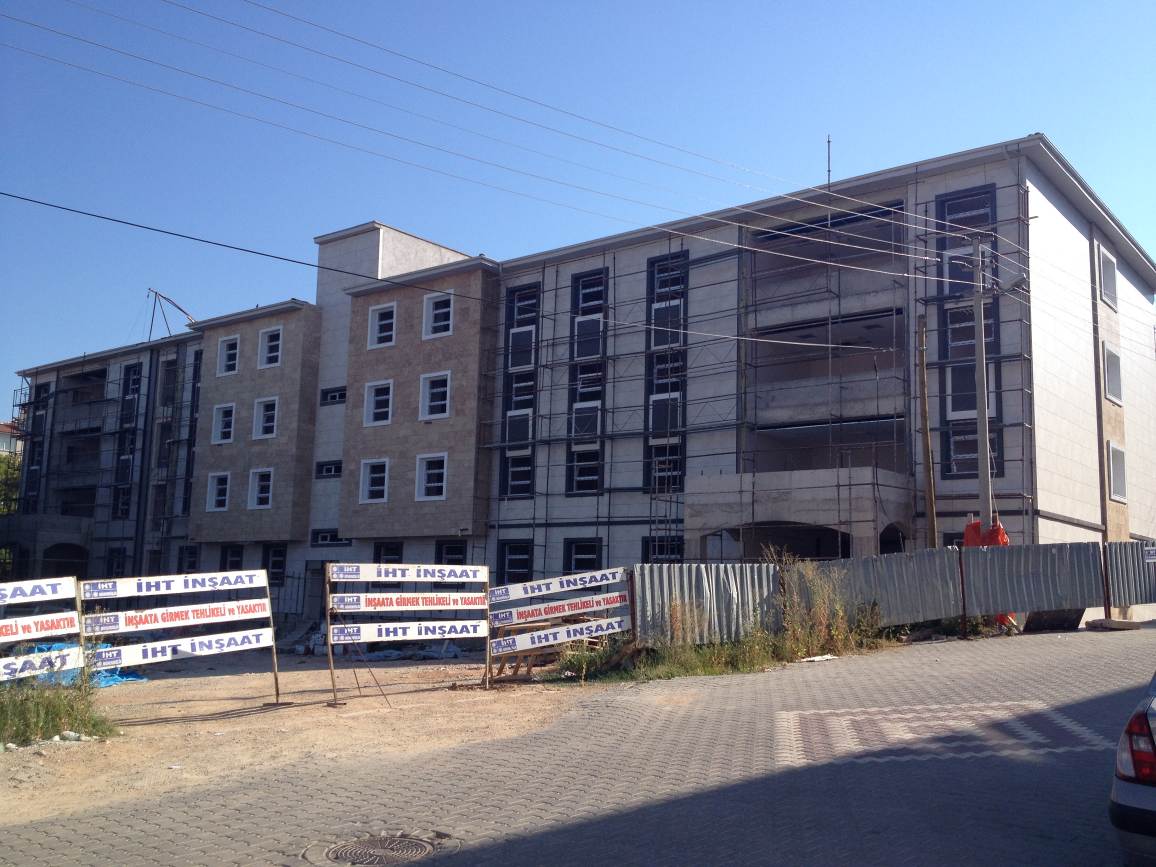 Başlama – Bitiş Yılı				: 2014 – 2015Proje Tutarı					: 2.911.000,00 TL2014 Yılı Ödeneği				: 4.000.000,00 TL2014 Yılı Harcaması				: 1.386.098,05 TL2015 Yılı Ödeneği				: 2.400.505,04 TL2015 Yılı Harcaması				: 1.191.327,89 TLNakdi Gerçekleşmesi				: %80Fiziki Gerçekleşmesi				: %80Projenin Bugünkü Durumu		: Proje inşaatı devam etmekte olup, 2015 yılında hizmete açılması sağlanacaktır.Bütçe Türü					: Kırşehir İl Özel İdaresi	2. Merkez Anadolu Lisesi Yapımı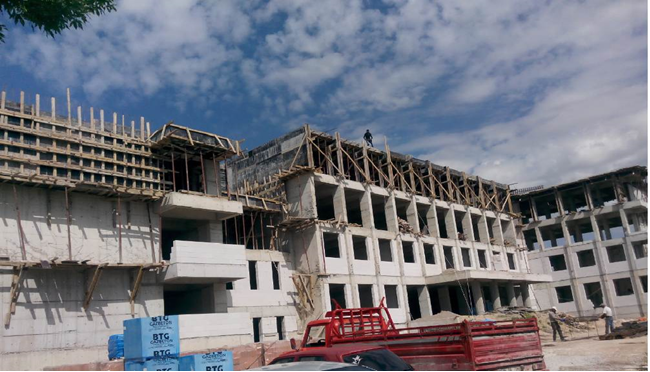 Başlama – Bitiş Yılı				: 2014 – 2016Proje Tutarı					: 3.689.100,00 TL2014 Yılı Ödeneği				: 750.000,00 TL2014 Yılı Harcaması				: 710.523,28 TL2015 Yılı Ödeneği				: 4.640.425,72 TL2015 Yılı Harcaması				: 1.110.474,44 TLNakdi Gerçekleşmesi				: % 43Fiziki Gerçekleşmesi				: % 43Projenin Bugünkü Durumu			: Proje inşaatı devam etmekte olup, 2016 yılında						hizmete açılması sağlanacaktır.Bütçe Türü                                               	: MİLLİ EĞİTİM BAKANLIĞI	3. Sırrı Kardeş Orta Okulu Yapımı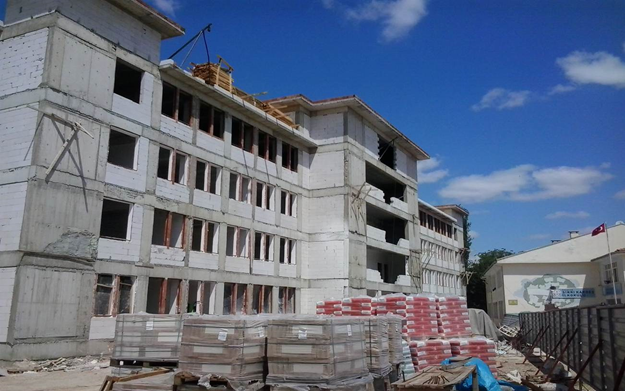 Başlama – Bitiş Yılı				: 2014 – 2016Proje Tutarı					: 3.213.800,00 TL2014 Yılı Ödeneği				: 600.000,00 TL2014 Yılı Harcaması				: 392.419,60 TL2015 Yılı Ödeneği				: 2.121.580,40TL2015 Yılı Harcaması				: 1.206.680,21 TLNakdi Gerçekleşmesi				: %43Fiziki Gerçekleşmesi				: %43Projenin Bugünkü Durumu		: Proje inşaatı devam etmekte olup, 2016 yılında hizmete açılması sağlanacaktır.                                                               Bütçe Türü                                             	 : Kırşehir İl Özel İdaresi	4. Mucur Anadolu Lisesi Yapımı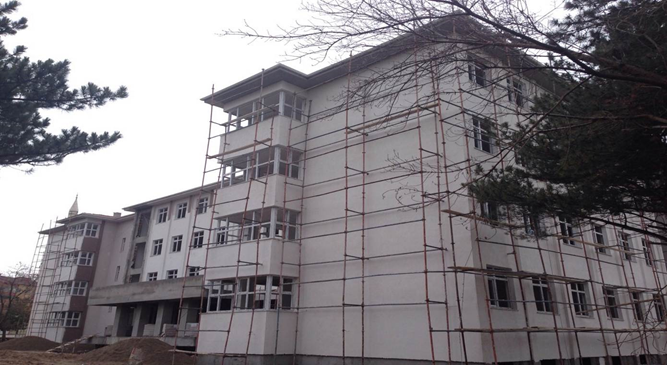 Başlama – Bitiş Yılı				: 2013 – 2015Proje Tutarı					: 2.549.822,57 TL2013 Yılı Harcaması				: 367.958,83 TL2014 Yılı Ödeneği     				: 4.500,000,00 TL2014 Yılı Harcaması    			: 2.112.629,42 TL2015 Yılı Ödeneği     				: 2.387,370,83 TL2015 Yılı Harcaması    			: 756.776,42 TLNakdi Gerçekleşmesi				: %94Fiziki Gerçekleşmesi				: %94Projenin Bugünkü Durumu		: Proje inşaatı devam etmekte olup, 2015 yılında hizmete açılması sağlanacaktır.Bütçe Türü                                            		: MİLLİ EĞİTİM BAKANLIĞI	5. Erol Güngör İlköğretim Okulu Yapımı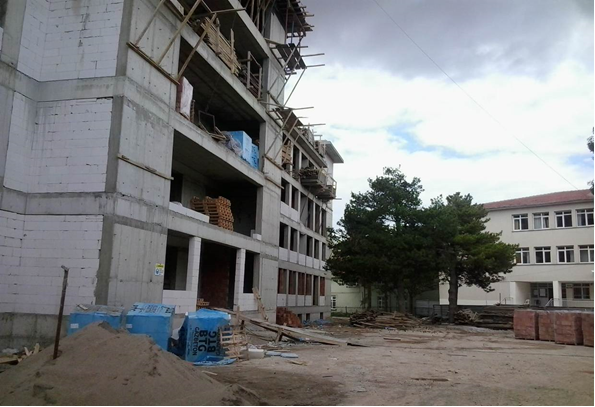 Başlama – Bitiş Yılı				: 2015 – 2016Proje Tutarı					: 3.276.000,00 TL2015 Yılı Ödeneği				: 2.500.000,00TL2015 Yılı Harcaması				: 1.454.450,64 TLNakdi Gerçekleşmesi				: %44Fiziki Gerçekleşmesi				: %44Projenin Bugünkü Durumu		: Proje inşaatı devam etmekte olup, 2016 yılında hizmete açılması sağlanacaktır.                                                               Bütçe Türü                                              	: MİLLİ EĞİTİM BAKANLIĞI	6. Endüstri Meslek Lisesi Ek Bina Yapımı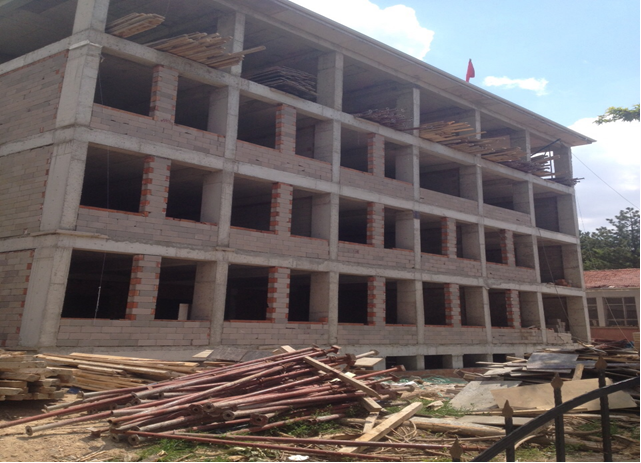 Başlama – Bitiş Yılı				: 2014 – 2015Proje Tutarı					: 758.000,00 TL2015 Yılı Ödeneği				: 1.000.000,00TL2015 Yılı Harcaması				: 529.012,00 TLNakdi Gerçekleşmesi				: %56Fiziki Gerçekleşmesi				: %56Projenin Bugünkü Durumu	: Proje inşaatı devam etmekte olup, 2015 yılında hizmete açılması sağlanacaktır.                                                               Bütçe Türü                                                	: MİLLİ EĞİTİM BAKANLIĞI	7. Eğitim Uygulama Okulu ve Spor Salonu Yapımı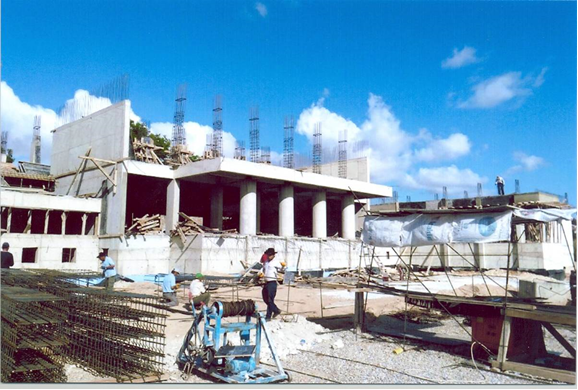 Başlama – Bitiş Yılı				: 2015 – 2016Proje Tutarı					: 3.690.000,00 TL2015 Yılı Ödeneği				: 970.000,00TL2015 Yılı Harcaması				: 1.250.160,00 TLNakdi Gerçekleşmesi				: %35Fiziki Gerçekleşmesi				: %35Projenin Bugünkü Durumu		: Proje inşaatı devam etmekte olup, 2016 yılında hizmete açılması sağlanacaktır.                                                               Bütçe Türü                                              	: MİLLİ EĞİTİM BAKANLIĞI	8. Rehberlik Araştırma Merkezi Yapımı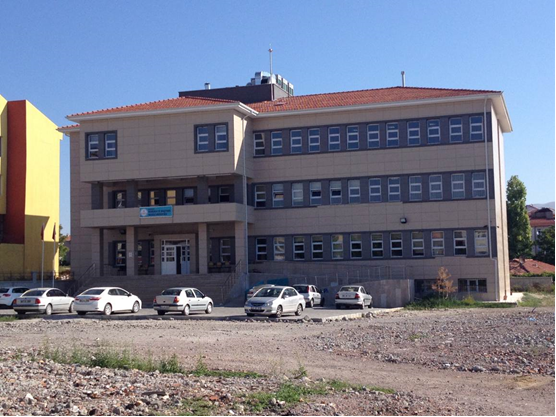 Başlama – Bitiş Yılı				: 2014 – 2015Proje Tutarı					: 1.701.350 TL2014 Yılı Ödeneği     				: 2.007.593 TL2014 Yılı Harcaması    			: 828.360 TLNakdi Gerçekleşmesi				: %100Fiziki Gerçekleşmesi				: %100Projenin Bugünkü Durumu			: Proje inşaatı devam etmekte olup, 2015 yılında						hizmete açılması sağlanacaktır.Bütçe Türü                                              	: MİLLİ EĞİTİM BAKANLIĞI	9. Akçakent Hükümet Konağı Yapımı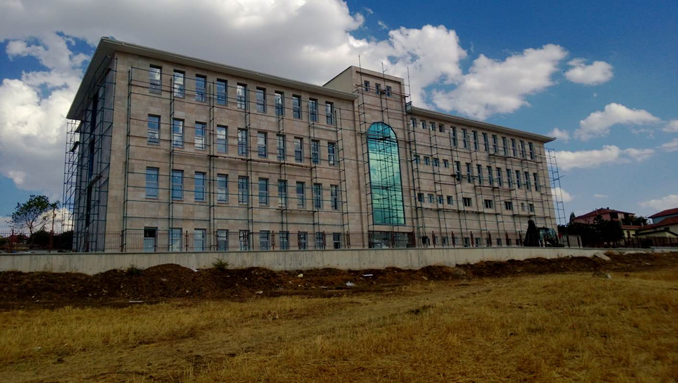 Başlama – Bitiş Yılı				: 2013 – 2015Proje Tutarı					: 3.071.718,07 TL2013 Yılı Ödeneği				: 1.205.590,67 TL2013 Yılı Harcaması				: 1.205.590,67 TL2014 Yılı Ödeneği				: 2.077.403,01 TL2014 Yılı Harcaması				: 2.077.360,79 TL2015 Yılı Ödeneği				: 355.211,39 TL2015 Yılı Harcaması				: 355.211,39 TLNakdi Gerçekleşmesi				: % 100Fiziki Gerçekleşmesi				: % 100Projenin Bugünkü Durumu			: Proje inşaatı tamamlanmıştır.Bütçe Türü                                              	: İl Özel İdaresi	10. Kırşehir Huzur Evi / Yaşlı Bakım Evi Yapımı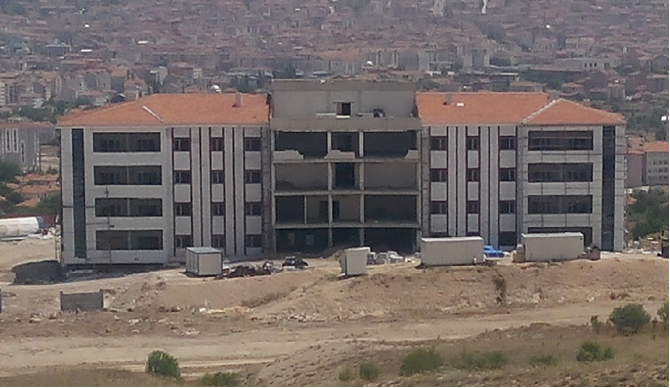 Başlama – Bitiş Yılı				: 2014 – 2016Proje Tutarı					: 7.497.000,00 TL2014 Yılı Ödeneği				: 3.818,644,00 TL 2014 Yılı Harcaması				: 2.746.218,46 TL2015 Yılı Ödeneği				: 4.378.210,97 TL 2015 Yılı Harcaması				: 4.036.763,11 TLNakdi Gerçekleşmesi				: % 77Fiziki Gerçekleşmesi				: % 77Projenin Bugünkü Durumu			: Proje inşaatı devam etmekte olup, 							             2016 yılında hizmete açılacaktır.Bütçe Türü                                              	: İl Sosyal Hizmetler Müdürlüğü III. TEMMUZ-ARALIK 2015 DÖNEMİNE İLİŞKİN BEKLENTİLER VE HEDEFLER01.Personel GiderleriOcak–Haziran 2015 döneminde 9.086.175,20.-TL olan Personel Giderlerinin Temmuz–Aralık 2014 döneminde yaklaşık 9.358.760,45.-TL’yi bulması beklenmektedir. Personel giderlerinde Ocak-Haziran dönemine göre % 3 artış göstereceği tahmin edilmektedir.02- Sosyal Güvenlik Kurumlarına Devlet Primi GiderleriOcak–Haziran 2015 döneminde 1.318.071,87.-TL olan Sosyal Güvenlik Kurumlarına Devlet Primi Giderlerinin Temmuz–Aralık 2015 döneminde yaklaşık 1.345.751,38.-TL’yi bulması beklenmektedir. Sosyal Güvenlik Kurumlarına Devlet Primi Giderlerinde Ocak-Haziran dönemine göre % 2,10 artış göstereceği tahmin edilmektedir.03.Mal ve Hizmet Alım GiderleriOcak–Haziran 2015 döneminde 8.401.633,69.-TL olan Mal ve Hizmet Alım Giderlerinin Temmuz–Aralık 2015 döneminde yaklaşık 8.548.662,28.-TL’yi bulması beklenmektedir. Mal ve Hizmet Alım Giderlerinde Ocak-Haziran dönemine göre % 1,75 artış göstereceği tahmin edilmektedir.05.Cari TransferlerOcak–Haziran 2015 döneminde 2.321.092,26.-TL olan Cari Transferlerinin Temmuz–Aralık 2015 döneminde yaklaşık 2.344.303,18.-TL’yi bulması beklenmektedir. Cari Transferlerde Ocak Haziran dönemine göre % 1 artış göstereceği tahmin edilmektedir.06.Sermaye GiderleriOcak–Haziran 2015 döneminde 13.792.972,90.-TL olan Sermaye Giderlerinin Temmuz–Aralık 2015 döneminde yaklaşık 13.965.385,06.-TL’yi bulması beklenmektedir. Sermaye Giderlerinde Ocak-Haziran dönemine göre % 1,25 artış göstereceği tahmin edilmektedir.07.Sermaye TransferleriOcak–Haziran 2015 döneminde 198.652,05.-TL olan Sermaye Transferlerinin Temmuz–Aralık 2015 döneminde yaklaşık 301.347,95.-TL’yi bulması beklenmektedir. Sermaye Transferlerinde Ocak-Haziran dönemine göre % 51,69 artış göstereceği tahmin edilmektedir.I-OCAK-HAZİRAN DÖNEMİ BÜTÇE UYGULAMA SONUÇLARIOCAK-HAZİRAN DÖNEMİ BÜTÇE UYGULAMA SONUÇLARIOCAK-HAZİRAN DÖNEMİ BÜTÇE UYGULAMA SONUÇLARI3A-Bütçe GiderleriBütçe Giderleri301-Personel Giderleri502-Sosyal Güvenlik Kurumlarına Devlet Primi Giderleri603-Mal ve Hizmet Alım Giderleri705-Cari Transferler806-Sermaye Giderleri907Sermaye Transferleri1009-Yedek Ödenek10B-Bütçe GelirleriBütçe Gelirleri11II-OCAK-HAZİRAN 2015 DÖNEMİNDE YÜRÜTÜLEN FAALİYETLEROCAK-HAZİRAN 2015 DÖNEMİNDE YÜRÜTÜLEN FAALİYETLEROCAK-HAZİRAN 2015 DÖNEMİNDE YÜRÜTÜLEN FAALİYETLER12III-TEMMUZ-ARALIK 2015 DÖNEMİNE İLİŞKİN BEKLENTİLER VE HEDEFLERTEMMUZ-ARALIK 2015 DÖNEMİNE İLİŞKİN BEKLENTİLER VE HEDEFLERTEMMUZ-ARALIK 2015 DÖNEMİNE İLİŞKİN BEKLENTİLER VE HEDEFLER22A-Bütçe GiderleriBütçe Giderleri2301-Personel Giderleri2302-Sosyal Güvenlik Kurumlarına Devlet Primi Giderleri2303-Mal ve Hizmet Alım Giderleri2305-Cari Transferler2306-Sermaye Giderleri2307-Sermaye Transferleri2323IV-EKLEREKLEREKLERA-Bütçe Giderlerinin GelişimiBütçe Giderlerinin GelişimiB-Bütçe Gelirlerinin GelişimiBütçe Gelirlerinin Gelişimi2014 Gerçekleşmeleri İle 2015 Başlangıç Ödeneği Gelişimi 2014 Gerçekleşmeleri İle 2015 Başlangıç Ödeneği Gelişimi 2014 Gerçekleşmeleri İle 2015 Başlangıç Ödeneği Gelişimi 2014 Gerçekleşmeleri İle 2015 Başlangıç Ödeneği Gelişimi 2014 Gerçekleşmeleri İle 2015 Başlangıç Ödeneği Gelişimi Bütçe Tertibi2014 Gider Gerçekleşmeleri2014Başlangıç Ödeneği2015 BaşlangıçÖdeneğiArtış Oran(%)01.Personel Giderleri18.829.159,075.048.630,005.751.248,0013,9102.SGK Devlet Primi Giderleri3.037.233,94760.583,00675.781,00-11,1503.Mal ve Hizmet Alımı Giderleri18.393.114,546.833.910,009.130.600,0033,6004.Faiz Giderleri0,000,000,000,0005.Cari Transferler1.101.402,29649.050,002.104.943,00224,306.Sermaye Giderleri44.920.030,365.556.351,006.838.235,0023,0707.Sermaye Transferleri283.091,61300.000,00500.000,0066,6608.Borç Verme0,000,000,000,0009.Yedek Ödenekler0,001.351.476,001.499.193,0010,93TOPLAM86.564.031,8120.500.000,0026.500.000,0029,262014 ve 2015 Yılları Ocak-Haziran Dönemi Bütçe Giderleri Gerçekleşmeleri2014 ve 2015 Yılları Ocak-Haziran Dönemi Bütçe Giderleri Gerçekleşmeleri2014 ve 2015 Yılları Ocak-Haziran Dönemi Bütçe Giderleri Gerçekleşmeleri2014 ve 2015 Yılları Ocak-Haziran Dönemi Bütçe Giderleri Gerçekleşmeleri2014 ve 2015 Yılları Ocak-Haziran Dönemi Bütçe Giderleri Gerçekleşmeleri2014 ve 2015 Yılları Ocak-Haziran Dönemi Bütçe Giderleri Gerçekleşmeleri2014 ve 2015 Yılları Ocak-Haziran Dönemi Bütçe Giderleri Gerçekleşmeleri2014 ve 2015 Yılları Ocak-Haziran Dönemi Bütçe Giderleri GerçekleşmeleriBütçe Tertibi2014 Gider Gerçekleştirmeleri2015 Başlangıç ÖdeneğiGider GerçekleşmeleriGider GerçekleşmeleriGider GerçekleşmeleriGider GerçekleşmeleriGider GerçekleşmeleriBütçe Tertibi2014 Gider Gerçekleştirmeleri2015 Başlangıç ÖdeneğiOcak-Haziran DönemiOcak-Haziran DönemiOran %Oran %ArtışOranı Bütçe Tertibi2014 Gider Gerçekleştirmeleri2015 Başlangıç Ödeneği2014201520142015ArtışOranı 01.Personel Giderleri18.829.159,075.751.248,009.270.950,469.086.175,2049,23157,98-1,9902.SGK Devlet Primi Giderleri3.037.233,94675.781,001.475.253,331.318.071,8748,57195,04-10,6503.Mal ve Hizmet Alım Giderleri18.393.114,549.130.600,009.561.841,118.401.633,6951,9892,01-12,1304.FaizGiderleri0,000,000,000,000,000,000,0005.CariTransferler1.101.402,292.104.943,00617.234,362.321.092,2656,04110,26276,0406.SermayeGiderleri44.920.030,366.838.235,0022.172.515,6913.792.972,9049,35201,70-37,7907.Sermaye Transferleri283.091,61500.000,0089.106,93198.652,0531,4739,73122,9308.BorçVerme0,000,000,000,000,000,000,0009.YedekÖdenekler0,001.499.193,000,000,000,000,000,00TOPLAM86.564.031,8126.500.000,0043.186.901,8835.118.597,9749,89132,53-18,682014-2015 Personel Giderleri Gerçekleşmeleri2014-2015 Personel Giderleri Gerçekleşmeleri2014-2015 Personel Giderleri Gerçekleşmeleri2014-2015 Personel Giderleri Gerçekleşmeleri2014-2015 Personel Giderleri GerçekleşmeleriAylar2014 Yılı2015 YılıDeğişim TutarıDeğişim OranıOcak1.421.326,011.751.821,04330.495,0323,25Şubat1.471.936,321.287.877,36-184.058,96-12,50Mart1.317.992,701.346.484,8928.492,192,16Nisan1.392.295,981.472.065,7979.769,815,72Mayıs1.949.526,701.773.755,60-175.771,10-9,01Haziran1.716.872,751.454.170,52-262.701,73-15,30Toplam9.269.950,469.086.175,20-183.775,26-1,982014-2015 Sosyal Güvenlik Kurumlarına Devlet Primi Giderleri Gerçekleşmeleri2014-2015 Sosyal Güvenlik Kurumlarına Devlet Primi Giderleri Gerçekleşmeleri2014-2015 Sosyal Güvenlik Kurumlarına Devlet Primi Giderleri Gerçekleşmeleri2014-2015 Sosyal Güvenlik Kurumlarına Devlet Primi Giderleri Gerçekleşmeleri2014-2015 Sosyal Güvenlik Kurumlarına Devlet Primi Giderleri GerçekleşmeleriAylar2014 Yılı2015 Yılı Değişim TutarıDeğişim OranıOcak240.893,19237.858,03-3.035,16-1,25Şubat207.066,65192.455,68-14.610,97-7,05Mart177.119,71182.333,405.213,692,94Nisan239.867,03194.011,77-45.855,26-19,11Mayıs330.658,56282.271,02-48.387,54-14,63Haziran279.648,19229.141,97-50.506,22-18,06Toplam1.475.253,331.318.071,87-157.181,46-10,652014-2015 Mal ve Hizmet Alım Giderleri Gerçekleşmeleri2014-2015 Mal ve Hizmet Alım Giderleri Gerçekleşmeleri2014-2015 Mal ve Hizmet Alım Giderleri Gerçekleşmeleri2014-2015 Mal ve Hizmet Alım Giderleri Gerçekleşmeleri2014-2015 Mal ve Hizmet Alım Giderleri GerçekleşmeleriAylar2014 Yılı2015 YılıDeğişim TutarıDeğişim OranıOcak642.745,99660.230,3217.484,332,72Şubat2.503.160,321.020.693,62-1.482.466,70-59,22Mart1.136.491,992.105.500,77969.008,7885,26Nisan2.180.792,751.802.557,76-378.234,99-17,34Mayıs1.654.159,11980.469,70-673.689,41-40,72Haziran1.444.490,951.832.181,52378.690,5726,21Toplam9.561.841,118.401.633,69-1.160.207,42-12,132014-2015 Cari Transferler Gerçekleşmeleri2014-2015 Cari Transferler Gerçekleşmeleri2014-2015 Cari Transferler Gerçekleşmeleri2014-2015 Cari Transferler Gerçekleşmeleri2014-2015 Cari Transferler GerçekleşmeleriAylar2014 Yılı2015 YılıDeğişim TutarıDeğişim OranıOcak48.055,27125.580,4577.525,18161,32Şubat58.780,6266.441,457.660,8313,03Mart277.427,89344.642,2267.214,3324,22Nisan6.211,661.520.856,201.514.644,5424.383,89Mayıs171.474,9148.431,36-123.043,55-71,75Haziran55.284,01215.140,58159.856,57289,15Toplam617.234,362.321.092,261.703.857,90276,042014-2015 Sermaye Giderleri Gerçekleşmeleri2014-2015 Sermaye Giderleri Gerçekleşmeleri2014-2015 Sermaye Giderleri Gerçekleşmeleri2014-2015 Sermaye Giderleri Gerçekleşmeleri2014-2015 Sermaye Giderleri GerçekleşmeleriAylar2014 Yılı2015 YılıDeğişim TutarıDeğişim OranıOcak2.421.156,371.450.961,00-970.195,37-40,07Şubat568.116,731.633.676,321.065.559,59187,56Mart3.198.306,812.254.458,61-943.848,20-29,51Nisan4.619.842,853.344.326,10-1.275.516,75-27,60Mayıs5.026.182,802.332.327,66-2.693.855,14-53,59Haziran6.338.910,132.777.223,21-3.561.686,92-56,18Toplam22.172.515,6913.792.972,90-8.379.542,79-37,792014-2015 Sermaye Transferleri Gerçekleşmeleri2014-2015 Sermaye Transferleri Gerçekleşmeleri2014-2015 Sermaye Transferleri Gerçekleşmeleri2014-2015 Sermaye Transferleri Gerçekleşmeleri2014-2015 Sermaye Transferleri GerçekleşmeleriAylar2014 Yılı2015 YılıDeğişim TutarıDeğişim OranıOcak0,000,000,000,00Şubat0,000,000,000,00Mart11.625,680,00-11.625,68-100,00Nisan36.832,294.698,00-32.134,29-87,24Mayıs8.849,6038.088,5729.238,97330,39Haziran31.799,36155.865,48124.057,12390,12Toplam89.106,93198.652,05109.536,12122,922014 ve 2015 Yılları Ocak-Haziran Dönemi Bütçe Gelirlerinin Gerçekleşmeleri2014 ve 2015 Yılları Ocak-Haziran Dönemi Bütçe Gelirlerinin Gerçekleşmeleri2014 ve 2015 Yılları Ocak-Haziran Dönemi Bütçe Gelirlerinin Gerçekleşmeleri2014 ve 2015 Yılları Ocak-Haziran Dönemi Bütçe Gelirlerinin Gerçekleşmeleri2014 ve 2015 Yılları Ocak-Haziran Dönemi Bütçe Gelirlerinin Gerçekleşmeleri2014 ve 2015 Yılları Ocak-Haziran Dönemi Bütçe Gelirlerinin Gerçekleşmeleri2014 ve 2015 Yılları Ocak-Haziran Dönemi Bütçe Gelirlerinin Gerçekleşmeleri2014 ve 2015 Yılları Ocak-Haziran Dönemi Bütçe Gelirlerinin GerçekleşmeleriBütçe Tertibi2014 Gerçekleşen Gelir2015 Planlanan GelirGelir GerçekleşmeleriGelir GerçekleşmeleriGelir GerçekleşmeleriGelir GerçekleşmeleriGelir GerçekleşmeleriBütçe Tertibi2014 Gerçekleşen Gelir2015 Planlanan GelirOcak-Haziran DönemiOcak-Haziran DönemiOran %Oran %ArtışOranı Bütçe Tertibi2014 Gerçekleşen Gelir2015 Planlanan Gelir2014 Yılı2015 Yılı20142015ArtışOranı 01.Vergi Gelirleri123.122,4970.000,0059.019,9348.138,5147,9368,76-18,4303.Teşebbüs ve Mülkiyet Gelirleri1.096.200,73793.000,00173.212,83299.874,8415,8037,8173,1204.Alınan Bağış ve Yardımlar60.856.730,500,0026.655.374,3436.121.995,3343,800,0035,5105.DiğerGelirler27.709.110,3325.637.000,0012.777.376,6718.277.555,2446,1171,2943,04TOPLAM89.785.164,0526.500.000,0039.664.983,7754.747.563,9244,17206,6038,032015 Yıllı Temmuz –Aralık Dönemi Bütçe Giderleri Tahminleri2015 Yıllı Temmuz –Aralık Dönemi Bütçe Giderleri Tahminleri2015 Yıllı Temmuz –Aralık Dönemi Bütçe Giderleri Tahminleri2015 Yıllı Temmuz –Aralık Dönemi Bütçe Giderleri Tahminleri2015 Yıllı Temmuz –Aralık Dönemi Bütçe Giderleri TahminleriBütçe Tertibi2015Başlangıç ÖdeneğiOcak-HaziranHarcamalarıTemmuz-Aralık Dönemi (Tahmini)Artış Oranı %01- Personel Giderleri5.751.248,009.086.175,209.358.760,453,0002- SGK Devlet Primi Giderleri675.781,001.318.071,871.345.751,382,1003- Mal ve Hizmet Alım Giderleri9.130.600,008.401.633,698.548.662,281,7505- Cari Transferler2.104.943,002.321.092,262.344.303,181,0006- Sermaye Giderleri6.838.235,0013.792.972,9013.965.385,061,2507- Sermaye Transferi500.000,00198.652,05301.347,9551,6909-Yedek Ödenek1.499.193,000,000,000,00TOPLAM26.500.000,0035.118.597,9735.864.210,302,12